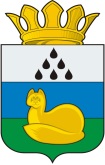 ДУМА
Уватского муниципального районаПРОТОКОЛзаседания постоянной комиссии по местному самоуправлению и градостроительной деятельности 28 июля 2021 г.                                                                                                 №3          с. УватМесто проведения заседания – с.Уват, ул.Иртышская, д.19, каб.224. Присутствовали: 4 депутата (установленная численность депутатов - 5): П О В Е С Т К А: О внесении изменений и дополнений в некоторые решения Думы Уватского муниципального района, регулирующие поощрение управленческих команд. Докладывает – заместитель Главы администрации Уватского муниципального района,Руководитель Аппарата Главы администрацииУватского муниципального районаГерасимова Елена ЮрьевнаО внесении изменений в решение Думы Уватского муниципального района от 20.10.2016 №118 «Об утверждении структуры администрации Уватского муниципального района».Докладывает – заместитель Главы администрации Уватского муниципального района,Руководитель Аппарата Главы администрацииУватского муниципального районаГерасимова Елена Юрьевна1. СЛУШАЛИ:   О внесении изменений и дополнений в некоторые решения Думы Уватского муниципального района, регулирующие поощрение управленческих команд.Герасимова Е.Ю.: Проект решения Думы Уватского муниципального района «О внесении изменений и дополнений в некоторые решения Думы Уватского муниципального района, регулирующие поощрение управленческих команд» разработан в связи с принятием Указа Президента Российской Федерации от 04.02.2021 №68 «Об оценке эффективности деятельности высших должностных лиц (руководителей высших исполнительных органов государственной власти) субъектов Российской Федерации и деятельности органов исполнительной власти субъектов Российской Федерации», принятого в замен Указа Президента Российской Федерации от 25.04.2019 № 193 (утратил силу 04.02.2021) и в целях приведения в соответствие с постановлением Губернатора Тюменской области от 20.12.2019 № 182 «О порядке поощрения региональных и муниципальных управленческих команд за достижение показателей деятельности органов исполнительной власти Тюменской области» (в редакции постановления Губернатора Тюменской области от 12.07.2021 № 190).	Изменения вносятся в части корректировки состава муниципальных управленческих команд. Добавляются в состав управленческих команд главы сельских поселений, возглавляющие администрации сельских поселений, муниципальные служащие администраций сельских поселений и работники администрации Уватского муниципального района и администраций сельских поселений, не являющиеся муниципальными служащими. Также, проектом решения закрепляется, как будут распределяться иные межбюджетные трансферты между сельскими поселениями Уватского муниципального района.Предоставляется время для вопросов.Вопросов не последовало.ВЫСТУПИЛИ:Телегина Н.В. предложила рекомендовать депутатам районной Думы принять проект решения.Других предложений не поступило. Вопрос вынесен на голосование. Результат голосования:за – 4против – нет	воздержались – нет2. СЛУШАЛИ:   О внесении изменений в решение Думы Уватского муниципального района от 20.10.2016 №118 «Об утверждении структуры администрации Уватского муниципального района».Герасимова Е.Ю.: Проект решения Думы Уватского муниципального района «О внесении изменений в решение Думы Уватского муниципального района от 20.10.2016 № 118 «Об утверждении структуры администрации Уватского муниципального района» разработан в соответствии со статьей 29 Устава Уватского муниципального района Тюменской области в целях эффективной организации работы администрации Уватского муниципального района по решению вопросов местного значения.Предлагается в структуре администрации «Юридический сектор» преобразовать в «Юридический отдел».Предоставляется время для вопросов.Вопросов не последовало.ВЫСТУПИЛИ:Телегина Н.В. предложила рекомендовать депутатам районной Думы  принять проект решения.Других предложений не поступило. Вопрос вынесен на голосование. Результат голосования:за – 4против – нет	воздержались – нетПредседательствующий  заседания                                             Н.В.ТелегинаСекретарь заседания                                                                      Л.В.ШиловаСПИСОК ДЕПУТАТОВ,присутствующих на заседании постоянной комиссии Думы Уватского муниципального района шестого созывапо местному самоуправлению и градостроительной деятельности 28 июля 2021 годаДУМА
Уватского муниципального районаПостоянная комиссия по местному самоуправлению и градостроительной деятельностиР Е Ш Е Н И Ес. УватРассмотрев проект решения Думы Уватского муниципального района «О внесении изменений и дополнений в некоторые решения Думы Уватского муниципального района, регулирующие поощрение управленческих команд» постоянная комиссия РЕШИЛА:Рекомендовать депутатам районной Думы принять проект решения Думы Уватского муниципального района «О внесении изменений и дополнений в некоторые решения Думы Уватского муниципального района, регулирующие поощрение управленческих команд».Председатель                                                                                     Н.В.Телегина ДУМА
Уватского муниципального районаПостоянная комиссия по местному самоуправлению и градостроительной деятельностиР Е Ш Е Н И Ес. УватРассмотрев проект решения Думы Уватского муниципального района «О внесении изменений в решение Думы Уватского муниципального района от 20.10.2016 №118 «Об утверждении структуры администрации Уватского муниципального района»» постоянная комиссия РЕШИЛА:Рекомендовать депутатам районной Думы принять проект решения Думы Уватского муниципального района «О внесении изменений в решение Думы Уватского муниципального района от 20.10.2016 №118 «Об утверждении структуры администрации Уватского муниципального района»».Председатель                                                                                     Н.В.Телегина Председательствующий заседанияТелегина Н.В., председатель постоянной комиссии по местному самоуправлению и градостроительной деятельностиСекретарь заседанияШилова Л.В., начальник организационно-правового отдела аппарата Думы Уватского муниципального района                          Список присутствующих прилагается к протоколу.                         Список присутствующих прилагается к протоколу.Кворум соблюден.Приглашены (присутствуют):Герасимова Е.Ю. – заместитель Главы  администрации, Руководитель аппарата Главы администрации   Уватского муниципального района.Кворум соблюден.Приглашены (присутствуют):Герасимова Е.Ю. – заместитель Главы  администрации, Руководитель аппарата Главы администрации   Уватского муниципального района.Председатель постоянной комиссии Телегина Н.В. ознакомила депутатов с проектом повестки заседания и уточнила, есть ли у кого-то предложения по внесению изменений и дополнений в повестку. Других предложений от депутатов об изменении и дополнении повестки не поступило.Вопрос об утверждении повестки заседания постоянной комиссии вынесен на голосование.Результат голосования по повестке в целом:Председатель постоянной комиссии Телегина Н.В. ознакомила депутатов с проектом повестки заседания и уточнила, есть ли у кого-то предложения по внесению изменений и дополнений в повестку. Других предложений от депутатов об изменении и дополнении повестки не поступило.Вопрос об утверждении повестки заседания постоянной комиссии вынесен на голосование.Результат голосования по повестке в целом:Председатель постоянной комиссии Телегина Н.В. ознакомила депутатов с проектом повестки заседания и уточнила, есть ли у кого-то предложения по внесению изменений и дополнений в повестку. Других предложений от депутатов об изменении и дополнении повестки не поступило.Вопрос об утверждении повестки заседания постоянной комиссии вынесен на голосование.Результат голосования по повестке в целом:                                                                   за                     - 4против              - нетвоздержались  - нетРЕШИЛИ: 	Повестку Дня заседания постоянной комиссии  считать принятой.РЕШИЛИ: 	Повестку Дня заседания постоянной комиссии  считать принятой.РЕШИЛИ:(Решение №19)Рекомендовать депутатам районной Думы принять проект решения Думы Уватского муниципального района «О внесении изменений и дополнений в некоторые решения Думы Уватского муниципального района, регулирующие поощрение управленческих команд». РЕШИЛИ:(Решение №20)Рекомендовать депутатам районной Думы принять проект решения Думы Уватского муниципального района «О внесении изменений в решение Думы Уватского муниципального района от 20.10.2016 №118 «Об утверждении структуры администрации Уватского муниципального района»». Номеризбира-тельного округаФамилия Имя ОтчествоПрисутствие/отсутствие депутата(с указанием причины отсутствия)1Демидюк Петр ЯковлевичПрисутствовал6Свяцкевич Юрий ОлеговичПрисутствовал5Телегина Наталья ВалерьевнаПрисутствовала8Кухаренко Татьяна ИвановнаОтсутствовала(в отпуске за пределами района)15Суханов Михаил ВикторовичПрисутствовалВСЕГО присутствует:428 июля 2021 г.                  №19         О проекте решения Думы Уватского муниципального района«О внесении изменений и дополнений в некоторые решения Думы Уватского муниципального района, регулирующие поощрение управленческих команд»28 июля 2021 г.                  №20         О проекте решения Думы Уватского муниципального района«О внесении изменений в решение Думы Уватского муниципального района от 20.10.2016 №118 «Об утверждении структуры администрации Уватского муниципального района»»